Documents à joindre impérativement à la demande : copie pièce identité, copie carte mutuelle, copie carte Vitale, fiche consentement du patient.Bilan NPI  : (Calcul automatique dans Word des différents scores)NA = question inadaptée (non applicable) - F x G = Fréquence x Gravité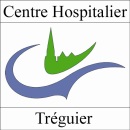 Formulaire de téléconsultation en géronto psychiatriqueA envoyer par messagerie sécurisée à chtreguier.emg@telesantebretagne.orgDate de la demande  : ………   /  ………    /    2020Identification du patientIdentification du patientIdentification du requérantIdentification du requérantNomNomNom jeune fillePrénomPrénomFonctionDate naissanceStructureSexeHomme                   femme   TéléphoneAdresseN° sécu socialeIdentification du médecin traitantIdentification du médecin traitantCaisse d’assurance maladieNomMutuellePrénomALDVilleConsentement  OUI                              NON Mail sécuriséMOTIF de la demande 	Traitement actuel AntécédentsMédicaux,Chirurgicaux,PsychiatriquesSignificatifsPrise en charge par d’autres professionnelsGériatrePsychiatreNeurologuePsychologueErgothérapeutekinésithérapeuteETAT GENERALPoids :                Taille :                IMC :         Perte de poids sur les 3 derniers mois (en nombre de kg) :Tension :                                    Pouls :                                   Douleur (EVA) :AUTONOMIEGIR : - Marche : NON                           OUI  =>  sans aide   1 canne   2 cannes  déambulateur  aide humaine- Chute dans les 12 derniers mois : NON    OUI - Incontinence urinaire :                    NON    OUI - Troubles sensoriels :	Déficience auditive :	 NON    OUI  =>  Appareillage  NON    OUI 	Déficience visuelle :	 NON    OUI  =>  Appareillage  NON    OUI Troubles cognitifsTroubles de la mémoire :  		NON    OUI  Troubles du langage :  		NON    OUI Troubles mnésiques ou cognitifs :    NON    OUI           MMS si moins d’1 an :          /30Risque de fugue :  		NON    OUI Syndrome psycho-comportementaux : 	NON    OUI Description des symptômes :Bilan NPIFRÉQUENCEPour déterminer la fréquence, posez la question suivante :« Avec quelle fréquence ces problèmes se produisent (définissez le trouble en décrivant les comportements répertoriés dans les sous-questions ? Diriez-vous qu’ils se produisent moins d’une fois par semaine, environ une fois par semaine, plusieurs fois par semaine mais pas tous les jours, ou tous les jours ? »1. Quelquefois : moins d’une fois par semaine2. Assez souvent : environ une fois par semaine3. Fréquemment : plusieurs fois par semaine mais pas tous les jours4. Très fréquemment : tous les jours ou pratiquement tout le tempsGRAVITÉPour déterminer la gravité, posez la question suivante :« Quelle est la gravité de ces problèmes de comportement ? À quel point sont-ils perturbants ou handicapants pour le patient ? Diriez-vous qu’ils sont légers, moyens ou importants ? »1. Léger : changements peu perturbants pour le patient2. Moyen : changements plus perturbants pour le patient mais sensibles à l’intervention du soignant3. Important : changements très perturbants et insensibles à l’intervention du soignantLe score du domaine est déterminé comme suit : score du domaine = fréquence x gravité(Calcul automatique dans Word des différents scores)RETENTISSEMENTUne fois que chaque domaine a été exploré et que le soignant a côté la fréquence et la gravité, vous devez aborder la question relative au : retentissement (perturbation) sur les occupations professionnelles du soignant.Pour ce faire, demander au soignant si le comportement dont il vient de parler augmente sa charge de travail, lui coûte des efforts, du temps et le perturbe sur le plan émotionnel ou psychologique. Le soignant doit coter sa propre perturbation sur une échelle en 5 points :0. Pas du tout1. Perturbation minimum : presque aucun changement dans les activités de routine.2. Légèrement : quelques changements dans les activités de routine mais peu de modifications dans la gestion du temps de travail.3. Modérément : désorganise les activités de routine et nécessite des modifications dans la gestion du temps de travail.4. Assez sévèrement : désorganise, affecte l’équipe soignante et les autres patients, représente une infraction majeure dans la gestion du temps de travail.5. Très sévèrement ou extrêmement : très désorganisant, source d’angoisse majeure pour l’équipe soignante et les autres patients, prend du temps habituellement consacré aux autres patients ou à d’autres activités.ItemsFréquenceGravitéF x GRetentissementCommentaireIdées délirante111Hallucinations0Agitation/Agressivité0Dépression/Dysphorie0Anxiété0Exaltation de l’humeur/Euphorie0Apathie/Indifférence0Désinhibition0Irritabilité/Instabilité de l’humeur0Comportement moteur aberrant0Total :1Total :1Total :1Total :10Changement neurovégétatifsSommeil ;0Appétit/Troubles de l’appétit0Total : 0Total : 0Total : 0Total : 00Score total : 1Score total : 1Score total : 1Score total : 1Score total : 1Score total : 1